Georgia Griffiths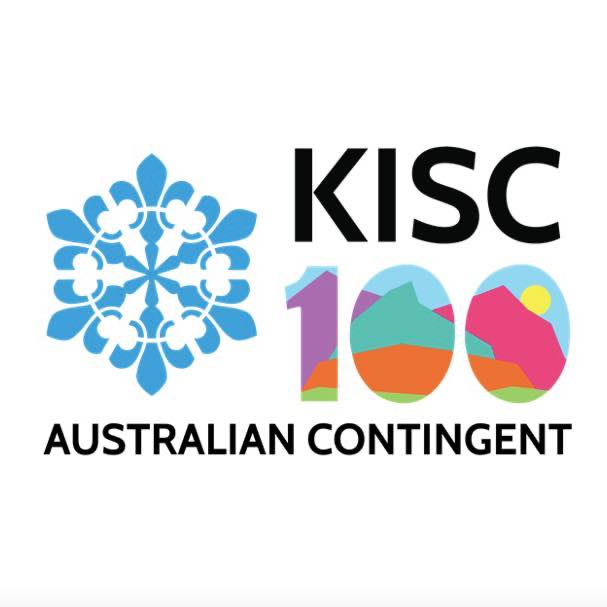 Brisbane Central Scout Group123 Long RoadBrisbane QLD 4000Phone: 0438 685 468Email: georgia.griffiths@scouts.com.auHarry StylesStyled Clothing455 Injune RdBrisbane QLD 4000Dear Mr Styles,My name is Georgia Griffiths. I am 22 years old, I study business management at QUT and work at McDonalds. I am a Cub Leader at Brisbane Central Scout Group. I have been selected to represent Australia as part of the KISC100 Australian Contingent to Switzerland in 2023. I am writing to you to request financial assistance for this amazing opportunity.I joined Cubs at 8 years old and have worked through the Scout and Venturer sections as well. Throughout my time as a youth member, I earned the Australian Scout Medallion and the Queen Scout Award, the two highest awards in the Scout and Venturer sections respectively. These took a great deal of time and dedication but have left me with a great sense of achievement and lifelong skills and memories. I am currently a Cub Leader, where I plan and run weekly programs for Cubs aged 8-11 years at my local Scout Group. I enjoy being able to give back to the younger generations and teach them the basic skills that they will continue to use and build on throughout their scouting journey. As a youth member, I was fortunate enough to attend the Australian Jamboree in 2013 in Maryborough, New Zealand Jamboree in 2014, the World Scout Jamboree in Japan in 2015 and New Zealand Venture in 2016. These events helped me realise my love for travel and interest in international Scouting. I love meeting and learning from Scouts from around the world as well as making new friends and exploring new places. These trips have taught me to be independent, confident and appreciative of my circumstances.In 2023, the Kandersteg International Scout Centre (KISC) is celebrating it’s 100th anniversary. KISC is a permanent mini jamboree (a gathering of/event for Scouts) that was set-up by Lord Baden-Powell, the founder of Scouting. It was established in the Swiss Alps in 1923 for Scouts from around the world to come together in peace and mutual respect. Australia is sending over a Contingent in early July 2023 to take part in the celebrations of KISC’s 100th year. I have been selected to attend as part of this Contingent which comprises of 230 Scouts aged 14-25 years old and Adult Leaders from around Australia. We will be camping at KISC for 2 weeks, taking part in all the activities they have to offer such as beautiful hikes, white water rafting, their renowned international campfire and meeting the other international Scouts visiting at the same time as we are. I want to attend this trip to learn more about International Scouting and share in the initiatives and goals of other Scouts from around the world. I will gain leadership experience on this trip as I am attending as a leader rather than a youth member. I will learn more about teamwork and collaboration, organisation in a foreign country with large groups of different nationalities, time management skills and how to self regulate and care for myself as well as youth members in a different environment to those at home. To prepare for this trip, I have been trying to hike 3 local mountains a month to help prepare for the altitude and the long hikes on offer at KISC. I have been practicing packing my hiking pack and using it instead of a suitcase when I go away as this can be a challenge to fit everything in and is the preferred luggage for this trip. I have also been attending camps with the older sections of my local Scout group to practice managing them and their needs as they are different to those of my usual Cub section.The participation fee for this event is $4,990. I have been working at McDonalds 3 days a week around uni and I have run various Bunnings sausage sizzles, raffles and discos to earn money and fundraise to pay for this event. Any financial assistance provided by Styled Clothing would be gratefully received. Thank you for your time and consideration of my request.Yours Sincerely,Georgia GriffithsBrisbane Central Scout Group